 ООО "Полесская мебельная компания"                                                                                                                                г. Наровля, ул. Тимирязева 40. Тел/факс 8-02355-42859
ИНСТРУКЦИЯ ПО СБОРКЕ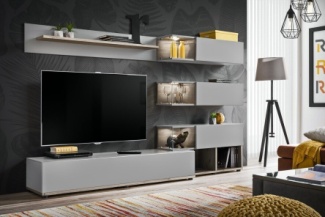 Набор мебели для гостиной   НЕВАДА 2Уважаемый покупатель!Инструкция даст Вам все необходимые рекомендации по сборке, порядка которых мы просим вас придерживаться.Перечень фурнитуры:Изготовитель оставляет за собой право на замену фурнитуры на аналогичную.Перед сборкой внимательно ознакомьтесь с данной инструкцией, проверьте комплектность фурнитуры и разберите ее по назначению. Упаковку и прокладочный материал можно использовать в качестве подстилочного материала при сборке. Сборку производить на ровной жесткой поверхности.                          Для облегчения сборку рекомендуется производить вдвоем.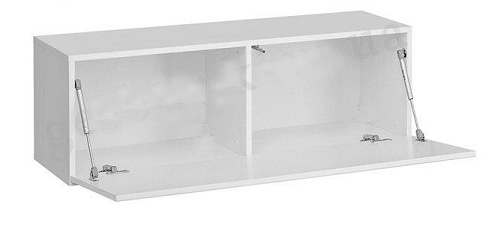 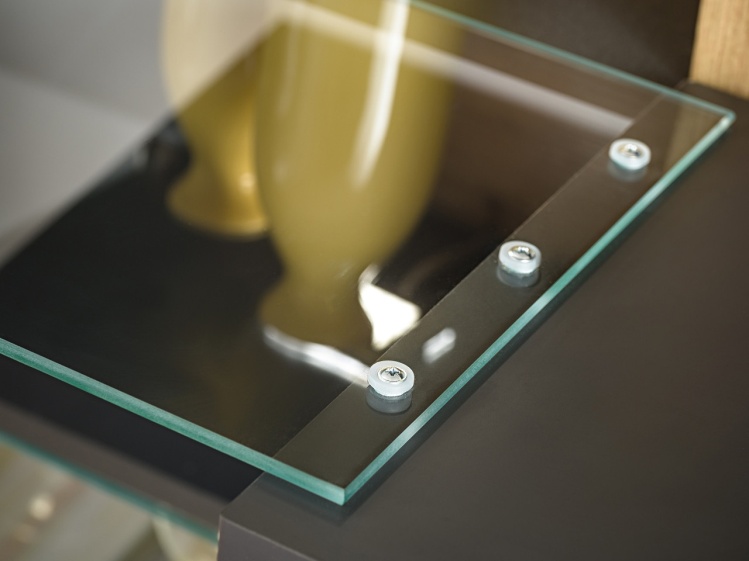 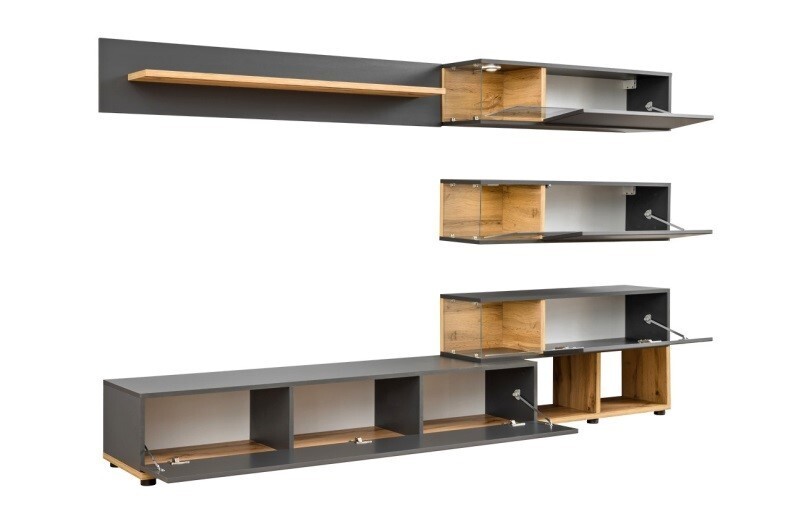 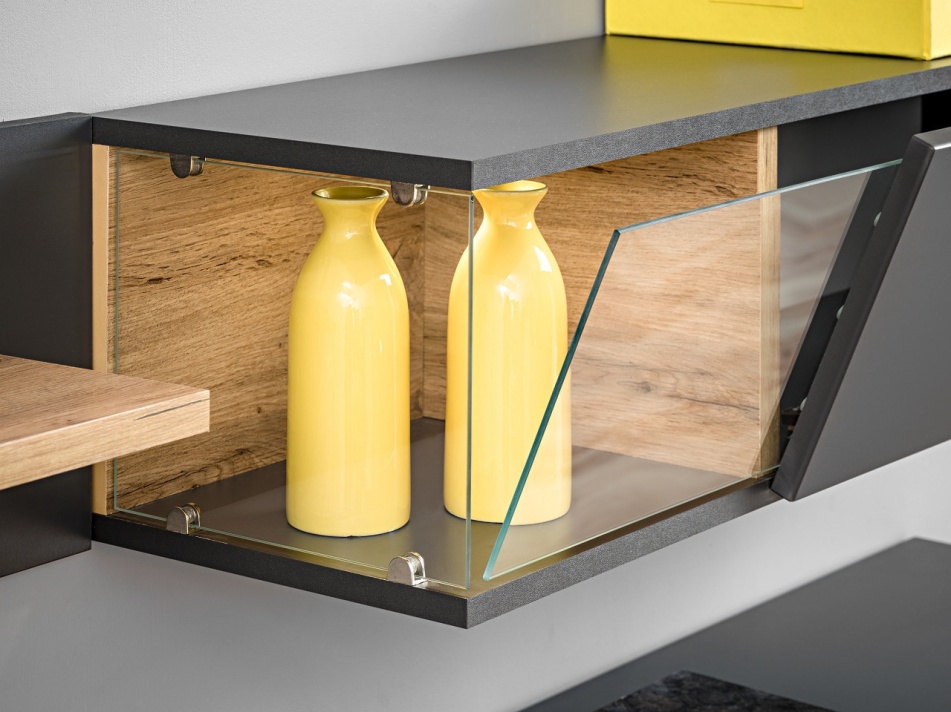 Сборка модулей:В детали  1 и 9 вкрутить шток эксцентрика  и вставить шканты .Соединить детали 1 и 9  с вертикальными стойками 2 и внутренними перегородками 3. В процессе сборки модуля вставить в прорезанный паз заднюю стенку.К вертикальным стойкам 2 присоединить держатель лифта.К  фасадам 4 прикрутить петли  саморезом 4х16   а так же ответную металлическую  планку Tip-ONК верхним элементам модулей  присоединить саморезом 3,5х16 Б  толкатель Tip-on. Присоединить петли  фасадов  в размеченные отверстия к модулю саморезом 4х16  .Повторить эту операцию с деталями 5,6,10,11 и фасадом 7.При необходимости произвести регулировку петель. Обратить внимание, что все двери открываются вниз.Крепление модулей на стену производится посредством установки монтажных шин на необходимой высоте. После навески модулей на стену произведите регулировку подвесами. В комплектацию входит блок питания и лампы для подсветки.№длинаширинатолщ.к-вонаименованиепримМОДУЛИ11600380181крышка тумбыгр. Паз2254379,5182стойки тумбыгр. Паз3254366182внутр.перегор.гр41594267181фасад тумбыEVO51000300186дно/крыша модулейгр. Паз6214299,5183стойки модулейгр. Паз7695245183фасады модулейEVO81400249181основа полкигр91600400181дно тумбыд10294,5214183стойки модулейд11300214183з/с модулейд121200200181полкад13800300182верх/низ тумбы малойд. паз14254299,5182стойка тумбы малойд. паз15254286181перегор.тумбы мал.д16ОбозначениеНаименованиеИзображениеКоличествоКонфирмат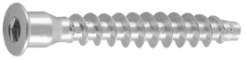 18Саморез 3,5х16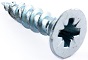 9Саморез 4х30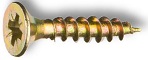 22Саморез 4х1636        Держатель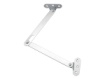 5эксцентрик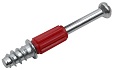 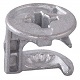 50Опора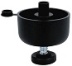 6Шкант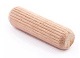 50Петля 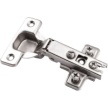 9Полкодержатель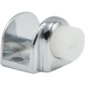 12Подвес регулируемый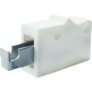 6Tip-on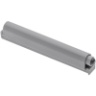 4Крепление к стене6Заглушка конфирмата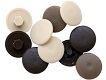 14Заглушка эксцентрика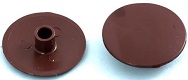 38Ключ1